Работа в округе в 2006 - 2010 годахМакаров Валерий Михайлович избран депутатом Окружного Совета депутатов 8 октября 2006 года.В общественную приемную депутата за это время обратилось более 1300 человек, проживающих на территории избирательного округа № 21.Более 70% обращений решено положительно.Основная масса обращений – проблемы ЖКХ: протекание кровли, необходимость ремонта и утепления фасада, ремонт подъездов, установка входных металлических дверей, благоустройство территорий. Много обращений так же  об оказании материальной помощи, замене газовых плит, газовых колонок.За 3 года выполнено на территории 21 избирательного округа:В 2007-2008 гг. проводилась акция по замене входных металлических дверей с кодовыми замками в подъезды многоквартирных жилых домов. В 2007 году было установлено 32 двери на сумму 422 277 рублей.В 2008 году на установку 61 двери выделено 1 003 703 руб. В 2007 году выполнен капитальный ремонт- 9 крыш по адресам:-Димитрова 2-4 , Зоологическая 11-15 Носова 18-20 (179 тыс. руб.), - Шиферной кровли (пер. Театральный, д. 3, ул. Грекова, д. 3-5, ул. Репина, д. 42-44, ул. Чайковского, д.38-40) -Черепичной кровли (ул. Репина, д. 4, ул. Репина, д. 6, ул. Горького, 1-17, Юношеская, 2-4, Озерова, 26-28)- Ремонт фасадов (ул. Горького, 1-17, Юношеская, 2-4, Озерова, 26-28)- Внутридомовых сетей (ул. Зоологическая, д.11а-11е, ул. Сафронова, д.3) - Утепление стен (пр-кт Мира, д. 54)В 2008 году выполнен капитальный ремонт:-мягкой кровли (ул. Алябьева, 14-16; ул. Брамса, 31-33; ул. Уральская, 9-15);-шиферной кровли (пер. Зоологический, 1-3; ул. Чайковского, 31 - Р. Корсакова, 11; ул. Зоологическая, 45; ул. Чайковского, 29);-черепичной кровли (ул. Чайковского, 64; ул. Чайковского, 66; ул. Озерова, 2-4, Римского-Корсакова 5-5А)- внутридомовых сетей ( ул. Репина, 16-18);- ремонт фасадов (ул. Чайковского, 64; ул. Чайковского, 6).Документы о некачественном выполнении работ по 2 объектам направлены в Контрольно-счетную комиссию окружного Совета:1. Дом по ул Горького 1-17, Юношеская 2-2А, Генерала Озерова 26-28. Выполнен ремонт черепичной кровли (3923 м.кв.) и фасада (5544 м.кв.). Стоимость работ – 9 млн. 977 тыс. руб. Ремонт был выполнен с нарушением технологических норм.2. Ул. Г.Димитрова, д. 2-4. (386,0 тыс. руб.). Ремонт кровли выполнен с нарушениями. Протечки наблюдались во многих квартирах верхних этажей. После вмешательства Макарова В.М. подрядчики устранили недостатки.В конце 2007 году по инициативе депутата В.М. Макарова выполнен ремонт тротуара по ул. Кирова на 2,5 млн. руб. ООО «Горсвет Инвест» выполнило на этой же улице работы по установке и реконструкции световых опор, капитальному ремонту тротуара.По обращениям жителей освещены дворы по ул. Репина, Димитрова, Уральская и др. В 2008 году выполнено благоустройство: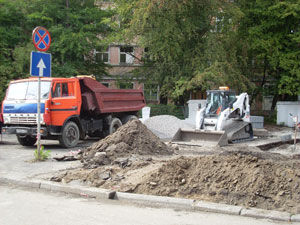 1. По программе «Благоустройство дворовых территорий на 2005-2011 годы «Мой двор»:- ул. Репина, 8-10, 12-14 (ремонт асфальтового покрытия дворовой территории) -850 тыс. руб.- ул. Зоологическая, 33-35, Сафронова, 2а (установка детской и спортивной площадок) -350 тыс. руб.2. Капитальный и текущий ремонт дорог и дворовых проездов:- ул. Римского-Корсакова 5-5А (ремонт асфальтового покрытия дворовой территории)- 887 тыс. руб.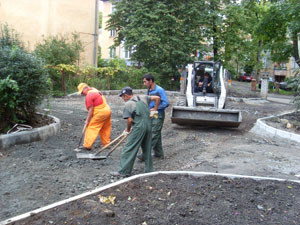 - ул. Серафимовича (ремонт асфальтового покрытия)- 2 856 тыс. руб.- ул. Зоологическая 31, 33, 35 (ремонт асфальтового покрытия тротуара)- 488 тыс. руб.- ул. Репина 1-7 (ремонт асфальтового покрытия дворовой территории) - 2 888 тыс. руб.- ул. Генделя (капитальный ремонт дорожного покрытия с устройством парковочных мест) - 6 900 тыс. руб.В Окружной Совет депутатов Калининграда обращались жители Центрального района города Калининграда, главный врач МУЗ «Городская больница №3», глава Администрации Центрального района ГО «Город Калининград», начальник УГИБДД при УВД Калининградской области по вопросу о неблагоприятной дорожно-транспортной обстановке, сложившейся по ул. Генделя.Покрытие тротуара было разрушено автомобилями, использующими его в качестве автомобильной стоянки. Включение данного объекта в план капитального ремонта рассматривалось на протяжении нескольких лет.Благодаря усилиям депутата Валерия Макарова в 2008 году необходимые средства были выделены и проведен капитальный ремонт тротуаров, установлены ограждающие конструкции. В 2010 году выполнен капитальный ремонт тротуара по ул. Брамса ( вход на территорию больницы) Всего на текущий ремонт тротуаров в округе  было направлено более 4 млн. руб. Отремонтированы улицы:Алябьева, Гаражная, Грекова, Димитрова, Зоологическая, Кронштадская, Меньжинского, пр. Мира, Репина, Р.Корсакова, Ш. Руставели, Сафронова, Серафимовича, ул.Генделя - 1 млн рублей. В 2009 году выполнено благоустройство:Капитальный ремонт дорог и дворовых проездов:- ул. Горького, 1-9, ул. Юношеская, 6-8 (ремонт дворового проезда) - 1452 тыс. руб. - пр. Мира 62-64 - ул. Комсомольская, 2 (ремонт дворового проезда)- 1683 тыс. руб. Текущий ремонт тротуаров и дворовых проездов:1. ул. Грекова, 2«а»-6, 6«а»-8«а» (ремонт тротуара), 2. ул. Зоологическая, 1-7 (ремонт дворового проезда);3. ул. Чайковского, 42-44 «а» (ремонт дворового проезда);Алябьева, Брамса, Ген. Озерова, Г. Димитрова, К. Маркса, Уральская, Юношеская (2 000 кв.м.)В 2010 году планируется выполнить благоустройство:Капитальный ремонт дорог и дворовых проездов: - пр. Мира, 62 (ремонт дворового проезда) 1 000 тыс. руб.; - пр. Мира, 46-56а (ремонт дворового проезда) 1 510,831 тыс. руб.; - ул. Репина, 34-40 (ремонт дворового проезда) 775,844 тыс. руб.; - ул. Зоологическая, 49-51 "а", 55-65 (ремонт дворового проезда) 1 079,798 тыс. руб.; - ул. Горького, 13-17 (ремонт дворового проезда) 622,345 тыс. руб.; - ул. Зоологическая, 9-11 "а" (ремонт дворового проезд а) 900 тыс. руб. Текущий ремонт тротуаров и дворовых проездов: - ул. Римского-Корсакова, 11 (ремонт дворового проезда) 62,29 тыс. руб.; - ул. Чайковского, 20-24 (ремонт дворового проезда) 1 083,717 тыс. руб.; - ул. Ушинского, 1 (ремонт дворового проезда) 330,417 тыс. руб. Текущий ремонт улично-дорожной сети и тротуаров на 2010 г.:Брамса, Гаражная, Г.Димитрова, Озерова, Зоологическая, пер. Зоологический, тупик Зоологический, Карла Маркса, Менжинского, пр. Мира, Ушакова, Чайковского, Ш. Руставели, Сафронова. В 2010 году на работы по благоустройству и ремонту придомовых территорий планируется направить более 9 млн. рублей. Остро стоит проблема парковки транспортных средств возле жилых домов и на тротуарах и нарушающих «Правила благоустройства МО «Город Калининград» (ул. Кирова, Чайковского, Озерова, Уральская, Грекова и др.). Собственными силами стараемся решить данную проблему. К сожалению ни Административно-техническая инспекция, ни Административная комиссия, ни ГИБДД (в чью компетенцию входит решение данной проблемы) никаких мер не предпринимают. Установка столбиков волнует многих жителей Центрального района. В общественную приемную поступило более 20 заявлений с жалобами на парковку автотранспортных средств на придомовой территории и нарушающих «Правила санитарного содержания и благоустройства территории ГО «Город Калининград» (п. 13.9.3. Запрещается остановка и стоянка транспортных средств на газонах и придомовых территориях с травяным и земляным покрытием) и с просьбой оказать помощь в установке ограждающих конструкций (столбиков) на придомовых территориях. Установку столбиков на придомовых территориях проводим собственными силами, за свой счет. Договариваемся со строительными организациями о столбиках, нанимаем работников. После обращения к генеральному директору ЗАО «Завод ЖБИ-2» Швыряеву А.М., дополнительно установили 5 цветочниц ЦВ-3 на придомовой территории д. № 6А по ул. Грекова. Долгосрочной целевой программой г. Калининграда «Повышение безопасности дорожного движения в 2009-2012 годах» предусмотрена установка 500 оградительных столбиков (600 погонных метров) в год. В первую очередь столбики планируется устанавливать на наиболее загруженных участках дорог. В связи с этим, установка дорожных столбиков по ул. Уральской (нечётная сторона) и на пересечении ул. Ушакова - ул. Генделя произведена в 2009 году. Возможность установки дорожных столбиков по улицам: Мусоргского, Кирова - К.Маркса будет рассмотрена в 2010 году. В 2008 году МУП «Дортранссигнал» установило столбики на ул. Генделя и на ул. Репина, 1-7. В июне 2010 года началась массовая акция по установке столбиков на придомовых территориях (по заявлением жителей), завозим землю и устанавливаем красивые заборчики. В 2009 году в окружном Совете депутатов Калининграда рассматривался вопрос, связанный с предполагаемым закрытием приемного пункта банно-прачечного комбината №2 по ул. Зоологической. 79 жителей Центрального района поставили свои подписи против закрытия. Решение этого вопроса имело социальную значимость, т.к. приемным пунктом пользуются в основном пожилые, малообеспеченные граждане (пенсионеры, инвалиды, участники ВОВ и становления Калининградской области). С 2005 года задолженность по уплате комбинатом пеней по арендной плате в размере 36001,10 руб. После обращения Макарова В.М. к главе города Ярошуку А.Г., главе администрации Лапину Ф.Ф., депутатам, МУП БПК №2 освобождено от уплаты пеней по арендной плате и продолжает свою деятельность. По обращениям жителей Центрального района с просьбой о помощи в решении вопроса освещения придомовых территорий направлено обращение о включении в Программу модернизации и развития наружного освещения города Калининграда на 2007 - 2011 годы следующих объектов:1. ул. Димитрова 6-8, 10-12, Советский пр. 29-31 (внутриквартальный проезд);2. ул. Репина, 34-40, 42-44, 46-50; ул. Димитрова, 33-35, 37-39, 41а-41г (внутриквартальный проезд);3. ул. Г. Димитрова 28-34 (дворовая территория);5. ул. Репина, 20-24, 26-32; ул. Димитрова, 21-25 (дворовая территория);6. проспект Мира, 62-64 (дворовая территория);7. ул. Уральская, 3-7, 9-15 (дворовая территория);8. ул. Зоологическая, 67-71; ул. Кирова, 85-87 (дворовая территория).Остро стоит проблема закрытия угольных котельных и перевода жилых домов с отопления от котельной на центральное отопление.По предварительной информации, закрытие котельных предусмотрено по проекту ЕБРР «Реконструкция системы водоснабжения и охраны окружающей среды г. Калининграда» по следующим адресам:1. ул. Чайковского д. 29;2. ул. Чайковского д. 31;3. ул. Римского-Корсакова д. 5-5А;4. ул. Шота Руставели д. 6;5. ул. Грекова д. 3-5; 6. ул. Грекова д. 11-12.По предварительной оценке, сделанной специалистами МУП «Калининградтеплосеть», стоимость работ составит около 21,27 млн. руб.Работы будут выполнены до 2012 года. Помогаем 49 лицею и 95 детскому саду.Долгое время Макаров В.М. сотрудничает с лицеем № 40 (директор - Мишуровская Татьяна Павловна), с лицеем № 49 (директор - Осипова Людмила Григорьевна). Макаров В.М. - член попечительских Советов этих лицеев.В 2007 году по инициативе депутата выделены средства на приобретение и установку окон и дверей начальной школе № 49 на ул. Репина (более 700 тыс. рублей). Выделено 30 000 руб. для открытия музея в лицее № 49, посвященного В. Бусловскому.В 2009 году в МОУ лицей № 49 на замену оконных блоков в начальной и средней школах направлено 1383203 рубля.В настоящее время решается вопрос о дополнительном выделении 1 500 000 рублей на ремонт помещений спортивного зала МОУ лицей № 49. В 2007 году выделено 84 800 руб. – МДОУ д/с №95 на капитальный ремонт пищеблока и электромонтажные работы, 27 500 руб. на огнезащитную обработку деревянных конструкций кровли и чердака. 7 марта 2008 года состоялось открытие трех веранд в МДОУ д/сад № 95. По инициативе депутата В.Макарова на их сооружение направлено 408 792 рубля. Таких веранд нет ни в одном дет/саде города Калининграда. За счет предприятия ЗАО «Калининградстройинвест», руководит которым В.М. Макаров, выполнено асфальтирование и благоустройство площадки для организации занятий по правилам дорожного движения, построено здание для хранения инвентаря, хозяйственных нужд.Также депутат направляет средства на приобретение спортивно-игрового оборудования и детской мебели, кроваток, строительных материалов, посуды, инвентаря.В 2009 году МДОУ д/сад № 95 выделены 116 797 рубля на приобретение спортивно-игрового оборудования и детской мебели. В конце 2009 года МДОУ д/сад № 95 выделено 70 640 руб. на замену оконных блоков и 50 625,66 руб. на монтаж системы контроля доступа (видеодомофона). Десятый год пустует здание бывшего детского сада № 66 по ул. Грекова, 10. В настоящее время по инициативе В.М. Макарова в городской администрации рассматривается вопрос о проведении реконструкции и вводе в эксплуатацию данного дошкольного учреждения. В настоящее время решается вопрос о дополнительном выделении денежных средств на строительство прогулочных веранд в МДОУ детский сад № 95 (410 321 руб.) и на ремонт помещений тамбуров запасных выходов в МДОУ детский сад № 95 (89 680 руб.) Существуют проблема, имеющая значение для всего Центрального района.Этого капитальный ремонт спортивной зоны школы-лицея № 49 с устройством искусственного покрытия футбольного поля, беговых дорожек, баскетбольной и волейбольной площадок.Депутат Макаров В.М., педагогический и попечительский Советы МОУ лицей № 49, неоднократно обращались в администрацию ГО «Город Калининград», Правительство Калининградской области с просьбой предусмотреть выделение денежных средств на эти цели. В ходе подготовки к решению данного вопроса проведено много совещаний, рабочих встреч, необходимых консультаций. В настоящее время Управлением образования разрабатывается проектно-сметная документация, с учетом предполагаемого финансирования.Депутат В.М. Макаров постоянно помогает с организаций мероприятий не только для учеников и учителей, но и для ветеранов-педагогов.Депутат постоянно финансирует участие школьников в музыкальных фестивалях и конкурсах, спортивных соревнованиях.Депутатская помощь в улучшении медицинского обслуживания.В Калининграде проведена реорганизация поликлиники городской больницы № 3, расположенной на улице Генделя. Произошло укрупнение этого медицинского учреждения за счёт присоединения к нему городской поликлиники № 7 на улице Мусоргского. . Как известно, поликлиника третьей больницы располагается в приспособленном здании довоенной постройки и обслуживает более 63 тысяч взрослых жителей Центрального района. При её расчетной мощности медицинскую помощь там должны получать 303 пациента в смену. Фактически же нагрузка составляла 2248 человек и превышала нормативную в семь раз. Теперь в поликлинике на улице Мусоргского организован прием девяти участковых врачей, которые будут обслуживать более 15 тысяч жителей района, проживающих в части домов на улицах Леонова, Яналова, Советском проспекте, Красной, Комсомольской, Чекистов, Щорса, Нарвской, Чернышевского, Гайдара и других. К уже имеющимся четырем участкам поликлиники на Мусоргского прибавились участки №№ 5, 17, 25, 26 и 27. В 2008 году, после неоднократных обращений депутата, выделены 1 700 000 руб. для капитального ремонта помещений 1 и 2 этажей, отделения клинико-диагностической лаборатории, по адресу: г. Калининград, ул. Ушакова, 9 .Общая сметная стоимость ремонта – 1 783 709 руб.Капитальный ремонт включает в себя: 1. Капитальный ремонт помещений 1 этажа отделения КЛД (878 273 руб.); 2. Замена оконных блоков (440 260 руб.); 3. Капитальный ремонт помещений 2 этажа отделения КЛД (465 176 руб.) Общая сметная стоимость – 1 783 709 руб. После обращения депутата Макарова В.М. к Главе администрации городского округа «Город Калининград» Лапину Ф.Ф., учитывая социальную значимость учреждения и необходимость завершения ремонтных работ, администрация городского округа «Город Калининград» выделила дополнительные средства в сумме 1 000 000 руб. По просьбе главного врача МУЗ Городской больницы № 3 г. Калининграда за счет собственных средств В.М. Макарова отремонтирован вход в поликлинику. Выполнена облицовка крыльца, установлен пандус для инвалидов, уложена нескользкая плитка.В 2009 году по инициативе В.М. Макарова выделено 400 000 рублей МУЗ «Городская больница №3» на ремонт металлического ограждения 16 августа 2007 года в Центральном районе Калининграда (ул. Леонова, д.8) открылась служба «одного окна». Депутат В.М. Макаров неоднократно обращался в различные инстанции (Администрацию Центрального района и др.) по данному вопросу. Социальная поддержкаКаждый год по инициативе депутата В.М. Макарова из городского бюджета направляется более 100 000 руб. на оказание единовременной материальной помощи.В 2010 году на оккзание материальной помощи предусмотрено 500 000 рублей. Депутат оказывает материальную помощь малоимущим, обратившимся в его общественную приемную. Из личных средств помогает с установкой газовых колонок, газовых плит, сантехники, выделяет средства на проведение операций, на лечение, зубопротезирование (за 3 года депутатской деятельности - более 1 миллиона рублей).Депутатом В.М. Макаровым для оказания помощи избирателям создана общественная организация «Достоинство», которая каждый год перечисляет денежные средства инвалидам 1, 2, 3 групп. 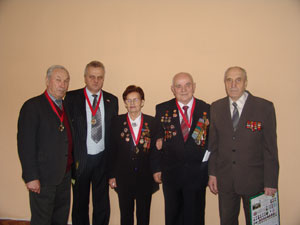 По обращениям жителей, за счет предприятия ЗАО «Калининградстройинвест», завозится земля на придомовые территории для благоустройства, песок на детские площадки, выполняется ремонт установленного там игрового оборудования. За счет собственных средств каждый год депутат В.М. Макаров помогает Калининградской городской общественной организации инвалидов, Калининградскому областному отделению общероссийской общественной организации «Российский красный крест», Калининградской областной филармонии, Совету ветеранов Центрального района, Союзу участников восстановления Калининградской области, ветеранам военной торговли, ветеранам-педагогам Центрального района, Союзу ветеранов государственных органов Центрального района, Совету учителей 49 лицея и многим другим.В целях более эффективной работы представительного органа местного самоуправления по контролю за использованием бюджетных средств и проведением капитального ремонта общего имущества многоквартирных домов, помощник депутата Валерия Макарова, Хоменко Владислав, включен в состав комиссии по проведению конкурсных отборов подрядных организаций для проведения капитального ремонта общего имущества многоквартирных домов.Также депутат В.М. Макаров лично, совместно с жителями, участвует в приемке работ в своём округе.Приоритетом в своей депутатской работе В.М. Макаров считает выполнение наказов избирателей, помощь калининградцам в решении самых насущных проблем, оказание поддержки малообеспеченным семьям, контроль за эффективностью расходования бюджетных средств в округе. 